РОССИЙСКАЯ ФЕДЕРАЦИЯИвановская область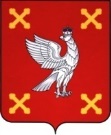 Администрация  Шуйского муниципального районаПОСТАНОВЛЕНИЕот___________№ _____
Об утверждении муниципальной программы «Развитие автомобильных дорог Шуйского муниципального района»В соответствии со статьей 179 Бюджетного кодекса Российской Федерации, постановлением Администрации Шуйского муниципального района от 08.08.2023 № 456-п «О порядке разработки и реализации муниципальных программ Шуйского муниципального района», постановлением Администрации Шуйского муниципального района от 31.10.2023 № 661-п «Об утверждении Перечня муниципальных программ Шуйского муниципального района» Администрация Шуйского муниципального района постановляет:1. Утвердить муниципальную программу «Развитие автомобильных дорог Шуйского муниципального района» (прилагается).2. Постановление Администрации Шуйского муниципального района от 16.12.2022 № 844-п «Развитие автомобильных дорог Шуйского муниципального района» признать утратившим силу с 01.01.2024 года.3. Контроль за исполнением настоящего постановления возложить на заместителя главы администрации Николаенко В.В.4. Настоящее постановление вступает в силу с момента официального опубликования и распространяет свое действие на правоотношения, возникающие  с 01.01.2024 года.Глава Шуйского муниципального района                                 С.А. БабановПриложениек постановлению Администрации Шуйского муниципального районаот __________ № ______ПАСПОРТ муниципальной программы «Развитие автомобильных дорог Шуйского муниципального района» 1. Основные положения3. Перечень структурных элементов муниципальной программы4. Параметры финансового обеспечения реализациимуниципальной программыСтратегические приоритеты в сфере реализации муниципальной программыНаправление «Содержание, реконструкция, капитальный и текущий ремонт дорожной сети и иные мероприятия в области дорожного хозяйства».Содержание и создание дорожной сети, соответствующей потребностям населения, улучшение технического состояния сети автомобильных дорог необходимо для:1) улучшения условий проживания и качества жизни населения за счет формирования сети автомобильных дорог общего пользования, соответствующей потребностям населения Шуйского муниципального района;2) сокращения транспортных издержек, улучшения качества и снижение времени перевозок пассажиров и грузов автомобильным транспортом;3) обеспечения круглогодичного автотранспортного сообщения с населенными пунктами;4) снижения отрицательного воздействия дорожно-транспортного комплекса на окружающую среду;5) формирования условий для стабильного социально-экономического развития и инвестиционной привлекательности Шуйского муниципального района посредством создания необходимой дорожной инфраструктуры;6) увеличения дорожной сети, отвечающей нормативным требованиям.Хорошее состояние дорожной сети – необходимое условие успешного развития экономики и улучшения условий жизни населения.Увеличение количества автотранспортных средств и интенсивности их эксплуатации существенно обостряет проблему безопасности дорожного движения. Экологическая ситуация существенно ухудшается при снижении скоростей движения транспорта. В результате недостаточного финансирования работ по содержанию и ремонту муниципальных дорог их транспортно-эксплуатационные показатели не соответствуют нормативным требованиям, что приводит к увеличению затрат на автомобильные перевозки в 1,3 – 1,5 раза, а потерь от дорожно-транспортных происшествий – на 12% – 15 %.Основными проблемами Шуйского муниципального района являются:-низкие транспортно-эксплуатационные характеристики автомобильных дорог;-наличие значительной части грунтовых дорог с затрудненным проездом по ним;-низкий уровень обустройства автомобильных дорог.По указанным причинам значительная часть автомобильных дорог не обеспечивает пропуск транспортных средств с заданными скоростями и нагрузками и создает угрозу безопасности перевозок.Недостаточный уровень развития дорожной сети по сравнению с темпами роста парка автотранспортных средств приводит к сдерживанию социально экономического развития района.Указанные проблемы обуславливают необходимость решения их программными методами.Направление «Повышение уровня безопасности дорожного движения».Повышение уровня безопасности дорожного движения, охрана жизни, здоровья граждан и повышение гарантии их законных прав на безопасные условия на дорогах района предусматривает реализацию следующих мероприятий:-устранение недостатков в сфере дорожного движения, что позволит повысить гарантии и защищенность участников дорожного движения от дорожно-транспортных происшествий и их последствий;-совершенствование систем безопасности дорожного движения и нормативно-технической документации;-повышение культуры безопасного поведения на дорогах;-усовершенствование системы подготовки водителей, используя при этом передовые технологии подготовки и повышения профессионального мастерства водителей транспортных средств;-снижение уровня аварийности на транспорте;-повышение уровня знаний учащихся в области правил дорожного движения;-сокращение числа пострадавших людей в ДТП.Одним из факторов, обостряющих проблему, является быстрое увеличение автомотопарка, в т.ч. в Шуйском муниципальном районе. При этом темпы роста интенсивности дорожного движения значительно опережают темпы строительства новых и реконструкции эксплуатируемых дорог.Поэтому вопросы обеспечения безопасности движения на автодорогах Шуйского района требуют особого внимания органов местного самоуправления и других заинтересованных ведомств и организаций.К основным факторам, определяющим причины высокого уровня аварийности на транспорте, относятся:-массовое пренебрежение требованиями норм безопасности дорожного движения участниками дорожного движения;-недостаточная профессиональная подготовка и недисциплинированность водителей транспортных средств;-недостаточное понимание и поддержка со стороны общества мероприятий по обеспечению безопасности дорожного движения;-недостатки систем управления, регулирования и контроля деятельности по безопасности дорожного движения, отсутствие эффективных механизмов взаимодействия органов, влияющих на безопасность дорожного движения;-недостатки технического и методического оснащения органов, служб, предприятий, обеспечивающих безопасность на дорогах и оказание необходимой помощи в случае дорожно-транспортного происшествия;-отсутствие должной ответственности руководителей транспортных, дорожных и других организаций за состояние работы по обеспечению безопасности дорожного движения;-недостаточное финансирование и малоэффективное стимулирование деятельности по предупреждению аварийности на транспорте.Детский дорожно-транспортный травматизм является ключевой проблемой в профилактике и предупреждении дорожно-транспортного травматизма в целом. Анализ дорожно-транспортных происшествий с детьми показывает, что основными причинами являются невнимательность и недисциплинированность ребят, неумение учитывать особенности окружающей дорожной обстановки. Правила дорожного движения дети должны не только хорошо знать, но и неукоснительно их соблюдать, уметь применять знания на практике. Добиться этого можно, используя самые разнообразные формы и методы пропаганды среди детей «дорожной грамоты». В общеобразовательных учреждениях нет в достаточном количестве методической литературы, наглядной агитации (уголков по БДД), видеофильмов и т.д. Необходимо обновить и увеличить количество информационных щитов и другой агитационной атрибутики по безопасности дорожного движения на дорожной сети.Сведения о порядке сбора информации и методике расчетапоказателя муниципальной программы Шуйского муниципального районаПриложение 1к муниципальной программе «Развитие автомобильных дорог Шуйского муниципального района»ПАСПОРТведомственного проекта«Осуществление полномочий в области дорожного хозяйства»1. Основные положения3. Задачи и результаты проекта4. Финансовое обеспечение реализации проекта5. Перечень методик расчета показателей проектаПриложениек паспорту проекта«Осуществление полномочий в области дорожного хозяйства»ПЛАНмероприятий по реализации проектаПриложение 2к муниципальной программе «Развитие автомобильных дорог Шуйского муниципального района»ПАСПОРТ ведомственного проекта«Повышение уровня безопасности дорожного движения в Шуйском муниципальном районе»1. Основные положения3. Задачи и результаты проекта4. Финансовое обеспечение реализации проекта5. Перечень методик расчета показателей проектаПриложениек паспорту проекта«Повышение уровня безопасности дорожного движения»ПЛАНмероприятий по реализации проектаКуратор муниципальной программы Николаенко В.В., заместитель главы администрации Шуйского муниципального районаОтветственный исполнитель муниципальной программы Казарин С.П., начальник отдела муниципального хозяйства и градостроительной деятельностиСрок реализации2024-2026 гг.Цели муниципальной программы Сохранение и улучшение качества существующей сети автомобильных дорог.Повышение уровня безопасности дорожного движения, а также законопослушного поведения граждан при соблюдении правил дорожного движения (далее - ПДД).Направления  муниципальной программы 1. Содержание, реконструкция, капитальный и текущий ремонт дорожной сети и иные мероприятия в области дорожного хозяйства.2. Повышение уровня безопасности дорожного движения.Объемы финансового обеспечения 78 728 036,44 руб.Перечень направлений, соответствующих стратегическим целям социально-экономического развития Шуйского муниципального района 1. Создание дорожной сети, соответствующей потребностям населения, улучшение технического состояния сети автомобильных дорог, формирование благоприятных условий для стабильного социально-экономического развития Шуйского муниципального района.2. Охрана жизни, здоровья граждан и повышение гарантии их законных прав на безопасные условия на дорогах района.2. Показатели муниципальной программы2. Показатели муниципальной программы2. Показатели муниципальной программы2. Показатели муниципальной программы2. Показатели муниципальной программы2. Показатели муниципальной программы2. Показатели муниципальной программы2. Показатели муниципальной программы2. Показатели муниципальной программы№ п/пНаименование показателя Единица измерения (по ОКЕИ)Базовое значение (прогноз на 2023 год)Значения показателейЗначения показателейЗначения показателейОтветственный за достижение показателя Связь с показателями стратегических целей № п/пНаименование показателя Единица измерения (по ОКЕИ)Базовое значение (прогноз на 2023 год)2024год2025год2026годОтветственный за достижение показателя Связь с показателями стратегических целей 123456789Цель 1. Сохранение и улучшение качества существующей сети автомобильных дорогЦель 1. Сохранение и улучшение качества существующей сети автомобильных дорогЦель 1. Сохранение и улучшение качества существующей сети автомобильных дорогЦель 1. Сохранение и улучшение качества существующей сети автомобильных дорогЦель 1. Сохранение и улучшение качества существующей сети автомобильных дорогЦель 1. Сохранение и улучшение качества существующей сети автомобильных дорогЦель 1. Сохранение и улучшение качества существующей сети автомобильных дорогЦель 1. Сохранение и улучшение качества существующей сети автомобильных дорогЦель 1. Сохранение и улучшение качества существующей сети автомобильных дорог1.1. Увеличение протяженности дорог с твердым покрытиемкм6767,56868,5Отдел муниципального хозяйства и градостроительной деятельности 1.2.Объемы ввода в эксплуатацию после строительства и реконструкции автомобильных дорог общего пользования местного значениякм0101010Отдел муниципального хозяйства и градостроительной деятельности1.3.Прирост протяженности автомобильных дорог общего пользования местного значения, соответствующих нормативным требованиям к транспортно- эксплуатационным показателям, в результате капитального ремонта и ремонта автомобильных дорогкм2,53,03,53,5Отдел муниципального хозяйства и градостроительной деятельности1.4.Доля протяженности автомобильных дорог общего пользования местного значения, соответствующих нормативным требованиям к транспортно – эксплуатационным показателям, на 31 декабря отчетного года%89,5090,0090,590,9Отдел муниципального хозяйства и градостроительной деятельностиЦель 2. Повышение уровня безопасности дорожного движения, а также законопослушного поведения граждан при соблюдении правил дорожного движения Цель 2. Повышение уровня безопасности дорожного движения, а также законопослушного поведения граждан при соблюдении правил дорожного движения Цель 2. Повышение уровня безопасности дорожного движения, а также законопослушного поведения граждан при соблюдении правил дорожного движения Цель 2. Повышение уровня безопасности дорожного движения, а также законопослушного поведения граждан при соблюдении правил дорожного движения Цель 2. Повышение уровня безопасности дорожного движения, а также законопослушного поведения граждан при соблюдении правил дорожного движения Цель 2. Повышение уровня безопасности дорожного движения, а также законопослушного поведения граждан при соблюдении правил дорожного движения Цель 2. Повышение уровня безопасности дорожного движения, а также законопослушного поведения граждан при соблюдении правил дорожного движения Цель 2. Повышение уровня безопасности дорожного движения, а также законопослушного поведения граждан при соблюдении правил дорожного движения Цель 2. Повышение уровня безопасности дорожного движения, а также законопослушного поведения граждан при соблюдении правил дорожного движения 2.1.Количество дорожно-транспортных происшествий на территории Шуйского муниципального районашт.20191817Данные МО МВД России «Шуйский2.2.Количество лекций, семинаров и практических занятий по профилактике безопасности дорожного движенияшт.28303131Отдел муниципального хозяйства и градостроительной деятельности№п/пЗадачи структурного элемента Краткое описание ожидаемых эффектов от реализации задачи структурного элемента Краткое описание ожидаемых эффектов от реализации задачи структурного элемента Связь с показателями 123341Направление «Содержание, реконструкция, капитальный и текущий ремонт дорожной сети и иные мероприятия в области дорожного хозяйства»Направление «Содержание, реконструкция, капитальный и текущий ремонт дорожной сети и иные мероприятия в области дорожного хозяйства»Направление «Содержание, реконструкция, капитальный и текущий ремонт дорожной сети и иные мероприятия в области дорожного хозяйства»Направление «Содержание, реконструкция, капитальный и текущий ремонт дорожной сети и иные мероприятия в области дорожного хозяйства»1.1.Ведомственный проект «Осуществление полномочий в области дорожного хозяйства» (Куратор – Казарин С.П.)Ведомственный проект «Осуществление полномочий в области дорожного хозяйства» (Куратор – Казарин С.П.)Ведомственный проект «Осуществление полномочий в области дорожного хозяйства» (Куратор – Казарин С.П.)Ведомственный проект «Осуществление полномочий в области дорожного хозяйства» (Куратор – Казарин С.П.)Ответственный за реализацию: Отдел муниципального хозяйства и градостроительной деятельности администрации Шуйского муниципального районаОтветственный за реализацию: Отдел муниципального хозяйства и градостроительной деятельности администрации Шуйского муниципального районаСрок реализации: 2024-2026 гг.Срок реализации: 2024-2026 гг.1.1.1.Обеспечение сохранности существующей дорожной сети, приоритетное выполнение работ по содержанию, ремонту автомобильных дорог с целью улучшения их транспортно-эксплуатационного состояния и пропускной способности.Увеличение протяженности дорог с твердым покрытием,увеличение протяженности автомобильных дорог общего пользования местного значения, соответствующих нормативным требованиям к транспортно – эксплуатационным показателям,ввод в эксплуатацию после строительства и реконструкции автомобильных дорог общего пользования местного значения.Увеличение протяженности дорог с твердым покрытием,увеличение протяженности автомобильных дорог общего пользования местного значения, соответствующих нормативным требованиям к транспортно – эксплуатационным показателям,ввод в эксплуатацию после строительства и реконструкции автомобильных дорог общего пользования местного значения.1. Увеличение протяженности дорог с твердым покрытием.2.Объемы ввода в эксплуатацию после строительства и реконструкции автомобильных дорог общего пользования местного значения.3.Доля протяженности автомобильных дорог общего пользования местного значения, соответствующих нормативным требованиям к транспортно – эксплуатационным показателям, на 31 декабря отчетного года.2.Направление «Повышение уровня безопасности дорожного движения»Направление «Повышение уровня безопасности дорожного движения»Направление «Повышение уровня безопасности дорожного движения»Направление «Повышение уровня безопасности дорожного движения»2.1.Ведомственный проект «Повышение уровня безопасности дорожного движения в Шуйском муниципальном районе» (Куратор – Казарин С.П.)Ведомственный проект «Повышение уровня безопасности дорожного движения в Шуйском муниципальном районе» (Куратор – Казарин С.П.)Ведомственный проект «Повышение уровня безопасности дорожного движения в Шуйском муниципальном районе» (Куратор – Казарин С.П.)Ведомственный проект «Повышение уровня безопасности дорожного движения в Шуйском муниципальном районе» (Куратор – Казарин С.П.)Ответственный за реализацию: Отдел муниципального хозяйства и градостроительной деятельности администрации Ответственный за реализацию: Отдел муниципального хозяйства и градостроительной деятельности администрации Срок реализации: 2024-2026 гг.Срок реализации: 2024-2026 гг.2.1.1.Обеспечение безопасности дорожного движенияПовышение уровня безопасности дорожного движения.Повышение уровня безопасности дорожного движения.Количество дорожно-транспортных происшествий на территории Шуйского муниципального района2.1.2.Создание комплексной системы профилактики ДТППовышение уровня безопасности дорожного движения.Повышение уровня безопасности дорожного движения.Количество лекций, семинаров и практических занятий по профилактике безопасности дорожного движения Наименование муниципальной программы, структурного элемента / источник финансового обеспечения Объем финансового обеспечения по годам реализации, рублейОбъем финансового обеспечения по годам реализации, рублейОбъем финансового обеспечения по годам реализации, рублейОбъем финансового обеспечения по годам реализации, рублейНаименование муниципальной программы, структурного элемента / источник финансового обеспечения 202420252026Всего12345Муниципальная программа (всего), в том числе:29 906 483,5424 152 469,4424 669 083,4678 728 036,44бюджетные ассигнования, всего, в т.ч.:29 906 483,5424 152 469,4424 669 083,4678 728 036,44- областной бюджет21 493 273,1221 493 273,1221 807 216,0364 793 762,27- местный бюджет 8 413 210,422 659 196,322 861 867,4313 934 274,17Ведомственный проект «Осуществление полномочий в области дорожного хозяйства» (всего), в том числе:29 836 483,5424 082 469,4424 599 083,4678 518 036,44бюджетные ассигнования, всего, в т.ч.:29 836 483,5424 082 469,4424 599 083,4678 518 036,44- областной бюджет21 493 273,1221 493 273,1221 807 216,0364 793 762,27- местный бюджет 8 343 210,422 589 196,322 791 867,4313 724 274,17Ведомственный проект «Повышение уровня безопасности дорожного движения в Шуйском муниципальном районе»» (всего), в том числе:70 000,0070 000,0070 000,00210 000,00бюджетные ассигнования, всего, в т.ч.:70 000,0070 000,0070 000,00210 000,00- местный бюджет 70 000,0070 000,0070 000,00210 000,00  N п/п Наименование показателяЕдиница измерения (по ОКЕИ)Методика расчета показателя Источник получения информации1.Увеличение протяженности дорог с твердым покрытиемкмПротяженность дорог с твердым покрытием по годамОтдел муниципального хозяйства и градостроительной деятельности администрации2.Объемы ввода в эксплуатацию после строительства и реконструкции  автомобильных дорог общего пользования местного значениякмСогласно реализованной проектно-сметной документации по строительству и реконструкции  автомобильных дорог общего пользования местного значения Отдел муниципального хозяйства и градостроительной деятельности администрации3.Прирост протяженности автомобильных дорог общего пользования местного значения, соответствующих нормативным требованиям к транспортно- эксплуатационным показателям, в результате капитального ремонта и ремонта автомобильных дорогкмРассчитывается как разница протяженности капитально отремонтированных дорог по годамОтдел муниципального хозяйства и градостроительной деятельности администрации4.Доля протяженности автомобильных дорог общего пользования местного значения, соответствующих нормативным требованиям к транспортно – эксплуатационным показателям, на 31 декабря отчетного года%Рассчитывается как отношение протяженности дорогобщего пользования местного значения, соответствующих нормативным требованиям к транспортно – эксплуатационным показателям,  кобщей протяженности сети автомобильных дорог общего пользования местного значения.Отдел муниципального хозяйства и градостроительной деятельности администрации5.Количество дорожно-транспортных происшествий на территории Шуйского муниципального районашт.Статистические данные  МО МВД России «Шуйский»МО МВД России «Шуйский»6.Количество лекций, семинаров и практических занятий по профилактике безопасности дорожного движенияшт.Данные отдела  муниципального хозяйства и градостроительной деятельностиадминистрации Шуйского муниципального района.Отдел  муниципального хозяйства и градостроительной деятельностиадминистрации Шуйского муниципального районаНаименование проектаОсуществление полномочий в области дорожного хозяйстваОсуществление полномочий в области дорожного хозяйстваОсуществление полномочий в области дорожного хозяйстваОсуществление полномочий в области дорожного хозяйстваКраткое наименование проектаОсуществление полномочий в области дорожного хозяйстваСрок реализации проекта01.01.202431.12.2026Куратор проектаКазарин С.П.Начальник отдела муниципального хозяйства и градостроительной деятельностиНачальник отдела муниципального хозяйства и градостроительной деятельностиНачальник отдела муниципального хозяйства и градостроительной деятельностиСвязь с муниципальными программамиМуниципальная программа«Развитие автомобильных дорог Шуйского муниципального района»«Развитие автомобильных дорог Шуйского муниципального района»«Развитие автомобильных дорог Шуйского муниципального района»2. Цель и показатели проекта2. Цель и показатели проекта2. Цель и показатели проекта2. Цель и показатели проекта2. Цель и показатели проекта2. Цель и показатели проекта2. Цель и показатели проекта2. Цель и показатели проектаСохранение и улучшение качества существующей сети автомобильных дорогСохранение и улучшение качества существующей сети автомобильных дорогСохранение и улучшение качества существующей сети автомобильных дорогСохранение и улучшение качества существующей сети автомобильных дорогСохранение и улучшение качества существующей сети автомобильных дорогСохранение и улучшение качества существующей сети автомобильных дорогСохранение и улучшение качества существующей сети автомобильных дорогСохранение и улучшение качества существующей сети автомобильных дорог N п/пНаименование показателяЕдиница измерения (по ОКЕИ)Базовое значение(прогноз на 2023 год)Период, годПериод, годПериод, годПризнак ключевого параметра (да/нет) N п/пНаименование показателяЕдиница измерения (по ОКЕИ)Базовое значение(прогноз на 2023 год)202420252026Признак ключевого параметра (да/нет)1.Увеличение  протяженности дорог с твердым покрытиемкм6767,56868,5да2.Объемы ввода в эксплуатацию после строительства и реконструкции автомобильных дорог общего пользования местного значениякм0101010да3.Прирост протяженности автомобильных дорог общего пользования местного значения, соответствующих нормативным требованиям к транспортно - эксплуатационным показателям, в результате капитального ремонта и ремонта автомобильных дорогкм2,53,03,53,5да4.Доля протяженности автомобильных дорог общего пользования местного значения, соответствующих нормативным требованиям к транспортно – эксплуатационным показателям, на 31 декабря отчетного года%89,5090,0090,5090,9даN п/пНаименование задачи, результатаЕдиница измерения (по ОКЕИ)Период, годПериод, годПериод, годХарактеристика результатаТип результатаПризнак ключевого параметра (да/нет)N п/пНаименование задачи, результатаЕдиница измерения (по ОКЕИ)202420252026Характеристика результатаТип результатаПризнак ключевого параметра (да/нет)1.Обеспечение сохранности существующей дорожной сети, приоритетное выполнение работ по содержанию, ремонту автомобильных дорог с целью улучшения их транспортно-эксплуатационного состояния и пропускной способностиОбеспечение сохранности существующей дорожной сети, приоритетное выполнение работ по содержанию, ремонту автомобильных дорог с целью улучшения их транспортно-эксплуатационного состояния и пропускной способностиОбеспечение сохранности существующей дорожной сети, приоритетное выполнение работ по содержанию, ремонту автомобильных дорог с целью улучшения их транспортно-эксплуатационного состояния и пропускной способностиОбеспечение сохранности существующей дорожной сети, приоритетное выполнение работ по содержанию, ремонту автомобильных дорог с целью улучшения их транспортно-эксплуатационного состояния и пропускной способностиОбеспечение сохранности существующей дорожной сети, приоритетное выполнение работ по содержанию, ремонту автомобильных дорог с целью улучшения их транспортно-эксплуатационного состояния и пропускной способностиОбеспечение сохранности существующей дорожной сети, приоритетное выполнение работ по содержанию, ремонту автомобильных дорог с целью улучшения их транспортно-эксплуатационного состояния и пропускной способностиОбеспечение сохранности существующей дорожной сети, приоритетное выполнение работ по содержанию, ремонту автомобильных дорог с целью улучшения их транспортно-эксплуатационного состояния и пропускной способностиОбеспечение сохранности существующей дорожной сети, приоритетное выполнение работ по содержанию, ремонту автомобильных дорог с целью улучшения их транспортно-эксплуатационного состояния и пропускной способности1.1.Содержание автомобильных дорог местного значения Шуйского муниципального районаед.303030Проведение работ по содержанию дорогЗакупка товаров, работ и услуг для обеспечения муниципальных нуждда1.2.Текущий ремонт дорожной сети Шуйского муниципального районаед.101010Проведение работ по текущему ремонту дорогЗакупка товаров, работ и услуг для обеспечения муниципальных нуждда1.3.Проектирование строительства (реконструкции), капитального ремонта, строительство (реконструкция), капитальный ремонт и содержание  автомобильных дорог общего пользования местного значения, в том числе на формирование муниципальных дорожных фондовед.222Капитальный ремонт и содержание  автомобильных дорог общего пользования местного значенияЗакупка товаров, работ и услуг для обеспечения муниципальных нуждда1.4.Иные мероприятия в области дорожного хозяйстваед.111Обустройство остановочных павильонов,содержание и ремонт пешеходных переходов и т.д.Закупка товаров, работ и услуг для обеспечения муниципальных нужддаN п/пНаименование результата и источники финансирования Объем финансового обеспечения по годам реализации, рублей Объем финансового обеспечения по годам реализации, рублей Объем финансового обеспечения по годам реализации, рублей Всего, рублейN п/пНаименование результата и источники финансирования 202420252026Всего, рублей1.Обеспечение сохранности существующей дорожной сети, приоритетное выполнение работ по содержанию, ремонту автомобильных дорог с целью улучшения их транспортно-эксплуатационного состояния и пропускной способностиОбеспечение сохранности существующей дорожной сети, приоритетное выполнение работ по содержанию, ремонту автомобильных дорог с целью улучшения их транспортно-эксплуатационного состояния и пропускной способностиОбеспечение сохранности существующей дорожной сети, приоритетное выполнение работ по содержанию, ремонту автомобильных дорог с целью улучшения их транспортно-эксплуатационного состояния и пропускной способностиОбеспечение сохранности существующей дорожной сети, приоритетное выполнение работ по содержанию, ремонту автомобильных дорог с целью улучшения их транспортно-эксплуатационного состояния и пропускной способностиОбеспечение сохранности существующей дорожной сети, приоритетное выполнение работ по содержанию, ремонту автомобильных дорог с целью улучшения их транспортно-эксплуатационного состояния и пропускной способности1.1.Содержание автомобильных дорог местного значения Шуйского муниципального района(всего), в том числе:2 993 612,65749 906,03949 406,034 692 924,71средства федерального  бюджета0,000,000,000,00средства областного бюджета 0,000,000,000,00средства местного бюджета2 993 612,65749 906,03949 406,034 692 924,711.2.Текущий ремонт дорожной сети Шуйского муниципального района (всего), в том числе:4762681,581 252 374,101 252 374,107 267 429,78средства федерального  бюджета0,000,000,000,00средства областного бюджета 0,000,000,000,00средства местного бюджета4 762681,581 252 374,101 252 374,107 267 429,781.3.Проектирование строительства (реконструкции), капитального ремонта, строительство (реконструкция), капитальный ремонт и содержание  автомобильных дорог общего пользования местного значения, в том числе на формирование муниципальных дорожных фондов (всего), в том числе:21710376,9221 710376,9222 027 490,9465 448 244,78средства федерального  бюджета0,000,000,000,00средства областного бюджета 21 493 273,1221 493 273,1221 807 216,0364 793 762,27средства местного бюджета217 103,8217 103,8220 274,91654 482,511.4.Иные мероприятия в области дорожного хозяйства (всего), в том числе:369 812,39369 812,39369 812,391 109 437,171.4.1.Обустройство остановочных павильонов, всего0,000,000,000,001.4.2.Содержание и ремонт пешеходных переходов, всего, в том числе:369 812,39369 812,39369 812,391 109437,17средства федерального  бюджета0,000,000,000,00средства областного бюджета 0,000,000,000,00средства местного бюджета369 812,39369 812,39369 812,391 109 437,17Итого по проекту:Итого по проекту:29 836 483,5424 082 469,4424 599 083,4678 518 036,44в том числе:средства федерального бюджетав том числе:средства федерального бюджета0,000,000,000,00средства областного бюджетасредства областного бюджета21 493 273,1221 493 273,1221 807 216,0364 793 762,27средства местного бюджетасредства местного бюджета8 343 210,422 589 196,322 791 867,4313 724 274,17внебюджетные источникивнебюджетные источники0,000,000,000,00  N п/п Наименование показателяЕдиница измерения (по ОКЕИ)Методика расчета показателя Источник получения информации1.Увеличение протяженности дорог с твердым покрытиемкмПротяженность дорог с твердым покрытием  по годамОтдел муниципального хозяйства и градостроительной деятельности администрации2.Объемы ввода в эксплуатацию после строительства и реконструкции  автомобильных дорог общего пользования местного значениякмСогласно реализованной проектно-сметной документации по строительству и реконструкции  автомобильных дорог общего пользования местного значения Отдел муниципального хозяйства и градостроительной деятельности администрации3.Прирост протяженности автомобильных дорог общего пользования местного значения, соответствующих нормативным требованиям к транспортно- эксплуатационным показателям, в результате капитального ремонта и ремонта автомобильных дорогкмРассчитывается как разница  протяженности  капитально отремонтированных дорог по годамОтдел муниципального хозяйства и градостроительной деятельности администрации4.Доля протяженности автомобильных дорог общего пользования местного значения, соответствующих нормативным требованиям к транспортно – эксплуатационным показателям, на 31 декабря отчетного года%Рассчитывается как отношение протяженности дорог общего пользования местного значения, соответствующих нормативным требованиям к транспортно – эксплуатационным показателям,  к общей протяженности сети автомобильных дорог общего пользования местного значения.Отдел муниципального хозяйства и градостроительной деятельности администрацииN п/пНаименование результата, контрольной точки, мероприятияСрок реализацииСрок реализацииОтветственный исполнительВид документа и характеристика результатаN п/пНаименование результата, контрольной точки, мероприятияначалоокончаниеОтветственный исполнительВид документа и характеристика результата1.Содержание автомобильных дорог местного значения Шуйского муниципального района 01.01.202431.12.2026Казарин С.П. начальник отдела муниципального хозяйства и градостроительной деятельности1.1.Контрольная точка «Проведение работ по содержанию дорог»01.01.202431.12.2026Казарин С.П. начальник отдела муниципального хозяйства и градостроительной деятельностиМуниципальный контракт2.Текущий ремонт дорожной сети Шуйского муниципального района 01.01.202431.12.2026Казарин С.П. начальник отдела муниципального хозяйства и градостроительной деятельности2.1.Контрольная точка «Проведение работ по текущему ремонту дорог»01.01.202431.12.2026Казарин С.П. начальник отдела муниципального хозяйства и градостроительной деятельностиМуниципальный контракт3.Проектирование строительства (реконструкции), капитального ремонта, строительство (реконструкция), капитальный ремонт и содержание  автомобильных дорог общего пользования местного значения, в том числе на формирование муниципальных дорожных фондов01.01.202431.12.2026Казарин С.П. начальник отдела муниципального хозяйства и градостроительной деятельности3.1.Контрольная точка «Проведение работ по капитальному ремонту и содержанию  автомобильных дорог общего пользования местного значения»01.01.202431.12.2026Казарин С.П. начальник отдела муниципального хозяйства и градостроительной деятельностиМуниципальный контракт4.Иные мероприятия в области дорожного хозяйстваКазарин С.П. начальник отдела муниципального хозяйства и градостроительной деятельности4.1.Контрольная точка «Содержание и ремонт пешеходных переходов»01.01.202431.12.2026Казарин С.П. начальник отдела муниципального хозяйства и градостроительной деятельностиМуниципальный контракт4.2.Контрольная точка «Обустройство остановочных павильонов»01.01.202431.12.2026Казарин С.П. начальник отдела муниципального хозяйства и градостроительной деятельностиМуниципальный контракт Наименование проектаПовышение уровня безопасности дорожного движения в Шуйском муниципальном районеПовышение уровня безопасности дорожного движения в Шуйском муниципальном районеПовышение уровня безопасности дорожного движения в Шуйском муниципальном районеПовышение уровня безопасности дорожного движения в Шуйском муниципальном районеКраткое наименование проектаПовышение уровня безопасности дорожного движения Срок реализации проекта01.01.202431.12.2026Куратор проектаКазарин С.П.Начальник отдела муниципального хозяйства и градостроительной деятельностиНачальник отдела муниципального хозяйства и градостроительной деятельностиНачальник отдела муниципального хозяйства и градостроительной деятельностиСвязь с муниципальными программамиМуниципальная программа«Развитие автомобильных дорог Шуйского муниципального района»«Развитие автомобильных дорог Шуйского муниципального района»«Развитие автомобильных дорог Шуйского муниципального района»2. Цель и показатели проекта2. Цель и показатели проекта2. Цель и показатели проекта2. Цель и показатели проекта2. Цель и показатели проекта2. Цель и показатели проекта2. Цель и показатели проекта2. Цель и показатели проектаПовышение уровня безопасности дорожного движения, а также законопослушного поведения граждан при соблюдении правил дорожного движенияПовышение уровня безопасности дорожного движения, а также законопослушного поведения граждан при соблюдении правил дорожного движенияПовышение уровня безопасности дорожного движения, а также законопослушного поведения граждан при соблюдении правил дорожного движенияПовышение уровня безопасности дорожного движения, а также законопослушного поведения граждан при соблюдении правил дорожного движенияПовышение уровня безопасности дорожного движения, а также законопослушного поведения граждан при соблюдении правил дорожного движенияПовышение уровня безопасности дорожного движения, а также законопослушного поведения граждан при соблюдении правил дорожного движенияПовышение уровня безопасности дорожного движения, а также законопослушного поведения граждан при соблюдении правил дорожного движенияПовышение уровня безопасности дорожного движения, а также законопослушного поведения граждан при соблюдении правил дорожного движения N п/пНаименование показателяЕдиница измерения (по ОКЕИ)Базовое значение(прогноз на 2023 год)Период, годПериод, годПериод, годПризнак ключевого параметра (да/нет) N п/пНаименование показателяЕдиница измерения (по ОКЕИ)Базовое значение(прогноз на 2023 год)202420252026Признак ключевого параметра (да/нет)1.Количество дорожно-транспортных происшествий на территории Шуйского муниципального районашт.20191817да2.Количество лекций, семинаров и практических занятий по профилактике безопасности дорожного движенияшт.28303131даN п/пНаименование задачи, результатаЕдиница измерения (по ОКЕИ)Период, годПериод, годПериод, годХарактеристика результатаТип результатаПризнак ключевого параметра (да/нет)N п/пНаименование задачи, результатаЕдиница измерения (по ОКЕИ)202420252026Характеристика результатаТип результатаПризнак ключевого параметра (да/нет)1.Обеспечение безопасности дорожного движенияОбеспечение безопасности дорожного движенияОбеспечение безопасности дорожного движенияОбеспечение безопасности дорожного движенияОбеспечение безопасности дорожного движенияОбеспечение безопасности дорожного движенияОбеспечение безопасности дорожного движенияОбеспечение безопасности дорожного движения1.1.Установка и восстановление дорожных знаковшт.555Ремонт и установка дорожных знаковЗакупка товаров, работ и услуг для обеспечения муниципальных нуждда2.Создание комплексной системы профилактики ДТПСоздание комплексной системы профилактики ДТПСоздание комплексной системы профилактики ДТПСоздание комплексной системы профилактики ДТПСоздание комплексной системы профилактики ДТПСоздание комплексной системы профилактики ДТПСоздание комплексной системы профилактики ДТПСоздание комплексной системы профилактики ДТП2.1.Организация проведения мероприятий, направленных на повышение уровня безопасности дорожного движения%100100100Проведение лекций, семинаров и практических занятий по профилактике безопасности дорожного движения в учреждениях ШМР, размещение материалов по формированию законопослушного поведения участников дорожного движения и профилактике дорожно-транспортного травматизма на Интернет-ресурсах администрации ШМР.Закупка товаров, работ и услуг для обеспечения муниципальных нужддаN п/пНаименование результата и источники финансирования Объем финансового обеспечения по годам реализации, рублей Объем финансового обеспечения по годам реализации, рублей Объем финансового обеспечения по годам реализации, рублей Всего, рублейN п/пНаименование результата и источники финансирования 202420252026Всего, рублей1.Обеспечение безопасности дорожного движенияОбеспечение безопасности дорожного движенияОбеспечение безопасности дорожного движенияОбеспечение безопасности дорожного движенияОбеспечение безопасности дорожного движения1.1.Установка и восстановление дорожных знаков (всего), в том числе:50 000,0050 000,0050 000,00150 000,00средства федерального  бюджета0,00           0,00           0,000,00средства областного бюджета 0,00           0,00           0,000,00средства местного бюджета50 000,0050 000,0050 000,00150 000,002.Создание комплексной системы профилактики ДТПСоздание комплексной системы профилактики ДТПСоздание комплексной системы профилактики ДТПСоздание комплексной системы профилактики ДТПСоздание комплексной системы профилактики ДТП2.1.Организация проведения мероприятий, направленных на повышение уровня безопасности дорожного движения (всего), в том числе:20 000,0020 000,0020 000,0060 000,00средства федерального  бюджета0,00           0,00           0,00         0,00средства областного бюджета 0,00           0,00           0,00         0,00средства местного бюджета20 000,0020 000,0020 000,0060 000,00Итого по проекту:Итого по проекту:70 000,0070 000,0070 000,00210 000,00в том числе:средства федерального бюджетав том числе:средства федерального бюджета0,000,000,000,00средства областного бюджетасредства областного бюджета0,000,000,000,00средства местного бюджетасредства местного бюджета70000,0070000,0070000,00210000,00внебюджетные источникивнебюджетные источники0,000,000,000,00  N п/п Наименование показателяЕдиница измерения (по ОКЕИ)Методика расчета показателя Источник получения информации1.Количество дорожно-транспортных происшествий на территории Шуйского муниципального районашт.Статистические данные  МО МВД России «Шуйский»МО МВД России «Шуйский»2.Количество лекций, семинаров и практических занятий по профилактике безопасности дорожного движенияшт.Данные отдела  муниципального хозяйства и градостроительной деятельностиадминистрации Шуйского муниципального района.Отдел  муниципального хозяйства и градостроительной деятельностиадминистрации Шуйского муниципального районаN п/пНаименование результата, контрольной точки, мероприятияСрок реализацииСрок реализацииОтветственный исполнительВид документа и характеристика результатаN п/пНаименование результата, контрольной точки, мероприятияначалоокончаниеОтветственный исполнительВид документа и характеристика результата1.Установка и восстановление дорожных знаков 01.01.202431.12.2026Казарин С.П. начальник отдела муниципального хозяйства и градостроительной деятельности1.1.Контрольная точка «Ремонт и установка дорожных знаков»01.01.202431.12.2026Казарин С.П. начальник отдела муниципального хозяйства и градостроительной деятельностиКонтракт2.Организация проведения мероприятий, направленных на повышение уровня безопасности дорожного движения01.01.202431.12.2026Казарин С.П. начальник отдела муниципального хозяйства и градостроительной деятельности2.1.Контрольная точка «Проведение лекций, семинаров и практических занятий по профилактике безопасности дорожного движения в учреждениях ШМР»01.01.202431.12.2026Казарин С.П. начальник отдела муниципального хозяйства и градостроительной деятельности2.2Контрольная точка «Размещение материалов по формированию законопослушного поведения участников дорожного движения и профилактике дорожно-транспортного травматизма на Интернет-ресурсах администрации ШМР)»01.01.202431.12.2026Казарин С.П. начальник отдела муниципального хозяйства и градостроительной деятельности